Сумська міська радаVIІ СКЛИКАННЯ LXXXII СЕСІЯРІШЕННЯвід 23 вересня 2020 року № 7465-МРм. СумиРозглянувши звернення громадянина (вхід. ЦНАП № 607352 від 02.07.2020), ураховуючи постанову Верховної Ради України від 15.09.2015               № 681-VIII «Про зміну і встановлення меж міста Суми і Сумського району Сумської області», відповідно до протоколу засідання постійної комісії з питань архітектури, містобудування, регулювання земельних відносин, природокористування та екології Сумської міської ради від 23.07.2020                   № 200, статей 12, 40, 79-1, 118, 121, 122 Земельного кодексу України, статті 50 Закону України «Про землеустрій», частини третьої статті 15 Закону України «Про доступ до публічної інформації», керуючись пунктом 34 частини першої статті 26 Закону України «Про місцеве самоврядування в Україні», Сумська міська рада ВИРІШИЛА:Відмовити Ковальчуку Віталію Леонідовичу в наданні дозволу на розроблення проекту землеустрою щодо відведення земельної ділянки у власність, яка розташована між земельними ділянками з кадастровими номерами 5924786800:02:001:0345 та 5924786800:02:001:0348, орієнтовною площею 0,1000 га для будівництва і обслуговування житлового будинку, господарських будівель і споруд у зв’язку з невідповідністю місця розташування земельної ділянки вимогам чинних нормативно-правових актів, а саме: зазначена на графічних матеріалах, доданих до клопотання заявника, земельна ділянка знаходиться поза межами м. Суми,  не відноситься до комунальної власності Сумської міської об'єднаної територіальної громади, відповідно розпорядження нею не належить до повноважень Сумської міської ради.Секретар Сумської міської ради                                                   А.В. БарановВиконавець: Клименко Ю.М.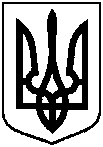 Про відмову Ковальчуку Віталію Леонідовичу в наданні дозволу на розроблення проекту землеустрою щодо відведення земельної ділянки, яка розташована між земельними ділянками з кадастровими номерами 5924786800:02:001:0345 та 5924786800:02:001:0348